РЕШЕНИЕСовета депутатов муниципального образования «Мушаковское»О внесении изменений в решение Совета депутатов муниципального образования «Мушаковское» от 28.08.2013 №   60 «О некоторых мерах по реализации Федерального закона «О контроле за соответствием расходов лиц, замещающих государственные должности, и иных лиц их доходам» в муниципальном образовании «Мушаковское»В соответствии с Указом Президента Удмуртской Республики от 16.10.2013    № 190 «О внесении изменений в Указ Президента Удмуртской Республики от 18.06.2013 № 108 «О некоторых мерах по реализации Федерального закона «О контроле за соответствием расходов лиц, замещающих государственные должности, и иных лиц их доходам», статьёй 26 Устава муниципального образования «Мушаковское» Совет депутатов РЕШАЕТ:1. Внести в решение Совета депутатов от 28.08.2013 № 60 «О некоторых мерах по реализации Федерального закона «О контроле за соответствием расходов лиц, замещающих государственные должности, и иных лиц их доходам» в муниципальном образовании «Мушаковское» следующие изменения:1) в пункте 1 после слов "их семей" дополнить словами "по каждой сделке по приобретению земельного участка, другого объекта недвижимости, транспортного средства, ценных бумаг, акций (долей участия, паев в уставных (складочных) капиталах организаций), если сумма сделки превышает общий доход данного лица и его супруги (супруга) за три последних календарных года, предшествующих году совершения сделки, и об источниках получения средств, за счет которых совершена сделка,";2) пункт 2 признать утратившим силу;3) в Положении о порядке представления лицами, замещающими муниципальные должности в органах местного самоуправления муниципального образования "Мушаковское", и муниципальными служащими органов местного самоуправления муниципального образования "Мушаковское" сведений о своих расходах и расходах членов их семей:а) наименование Положения дополнить словами "по каждой сделке по приобретению земельного участка, другого объекта недвижимости, транспортного средства, ценных бумаг, акций (долей участия, паев в уставных (складочных) капиталах организаций), если сумма сделки превышает общий доход данного лица и его супруги (супруга) за три последних календарных года, предшествующих году совершения сделки, и об источниках получения средств, за счет которых совершена сделка";б) пункт 1 дополнить словами "по каждой сделке по приобретению земельного участка, другого объекта недвижимости, транспортного средства, ценных бумаг, акций (долей участия, паев в уставных (складочных) капиталах организаций), если сумма сделки превышает общий доход данного лица и его супруги (супруга) за три последних календарных года, предшествующих году совершения сделки, и об источниках получения средств, за счет которых совершена сделка (далее - сведения о расходах)";в) в пункте 3 слова "три календарных года," заменить словами "три последних календарных года,";г) в пункте 4 слова "в срок не позднее 30 календарных дней со дня совершения сделки" заменить словами "ежегодно, не позднее 30 апреля года, следующего за отчетным, одновременно с представлением сведений о доходах, об имуществе и обязательствах имущественного характера";д) приложение изложить в следующей редакции:"Приложениек Положению о порядке представления лицами, замещающими муниципальные должности в органах местного самоуправления муниципального образования "Мушаковское", и муниципальными служащими органов местного самоуправления муниципального образования "Мушаковское" сведений о своих расходах и расходах членов их семей по каждой сделке по приобретению земельного участка, другого объекта недвижимости, транспортного средства, ценных бумаг, акций (долей участия, паев в уставных (складочных) капиталах организаций), если сумма сделки превышает общий доход данного лица и его супруги (супруга) за три последних календарных года, предшествующих году совершения сделки, и об источниках получения средств, за счет которых совершена сделка                                                                                                      В ____________________________________                                           ________________________________                                           ________________________________                                           ____________________________ <1>СПРАВКАо расходах _________________________________________________________________________________________________________________________________________________ <2>по каждой сделке по приобретению земельного участка, другого объектанедвижимости, транспортного средства, ценных бумаг, акций (долей участия,паев в уставных (складочных) капиталах организаций) и об источникахполучения средств, за счет которых совершена указанная сделка <3>Я, _______________________________________________________________________,(Ф.И.О., дата рождения)_____________________________________________________________________________________________________________________________________________________,(замещаемая муниципальная должность в органах местного самоуправления муниципального образования "Мушаковское", и муниципальными служащими органов местного самоуправления муниципального образования "Мушаковское")зарегистрированный по месту жительства по адресу: ______________________________________________________________________________________________________,(адрес регистрации по месту жительства)проживающий по адресу: ______________________________________________________________________________________________________________________________,(адрес фактического места жительства)сообщаю сведения о расходах <4>______________________________________________________________________________________________________________________________________________________за отчетный период с 1 января 20__ года по 31 декабря 20__ года:    Общая  сумма  моего  дохода  и дохода моей (моего) супруги (супруга) за три  последних  календарных  года,  предшествующих  году совершения сделки, составляет ___________ руб.    Достоверность  и  полноту  настоящих сведений подтверждаю. Даю согласие на проверку настоящих сведений._____________________________________________________ (___________________)(подпись лица, замещающего муниципальную должность в органах местного самоуправления муниципального образования "Киясовский район", и муниципальными служащими органов местного самоуправления муниципального образования "Киясовский район" с еерасшифровкой (фамилия и инициалы)"__" ________________ 20__ года___________________________________________________________________________          (Ф.И.О., должность и подпись лица, принявшего справку)    --------------------------------<1> Указывается наименование кадровой службы органов местного самоуправления муниципального образования "Мушаковское".<2> Указывается статус лица, сообщающего сведения: лицо, замещающее муниципальную должность органов местного самоуправления муниципального образования "Мушаковское", супруга (супруг) лица, замещающего муниципальную должность органов местного самоуправления муниципального образования "Мушаковское", несовершеннолетний ребенок лица, замещающего муниципальную должность органов местного самоуправления муниципального образования "Мушаковское", муниципальный служащий органов местного самоуправления муниципального образования "Мушаковское", супруга (супруг) муниципального служащего органов местного самоуправления муниципального образования "Мушаковское", несовершеннолетний ребенок муниципального служащего органов местного самоуправления муниципального образования "Мушаковское".    <3>  Справка  подается,  если сумма сделки превышает общий доход лица и его  супруги  (супруга)  за  три последних календарных года, предшествующих году совершения сделки, одновременно со справками о доходах, об имуществе и обязательствах имущественного  характера  лица,  его  супруги  (супруга) и несовершеннолетних детей.    <4>   В   случае   подачи   справки   о   расходах   лица,  замещающего муниципальную должность органов местного самоуправления муниципального образования «Мушаковское» муниципального служащего органов местного самоуправления муниципального образования "Мушаковское" указываются его фамилия, имя, отчество.    В  случае  подачи  справки  о  расходах  члена  семьи лица, замещающего муниципальную должность органов местного самоуправления муниципального образования "Мушаковское", члена семьи муниципального служащего органов местного самоуправления муниципального образования "Мушаковское" указываются фамилия,   имя,   отчество  члена  семьи,  его  статус  (супруг  (супруга), несовершеннолетний  сын,  несовершеннолетняя  дочь),  дата  рождения, адрес регистрации  по  месту  жительства,  адрес  фактического  места жительства, основное место работы или службы, занимаемая должность; в случае отсутствияосновного места работы или службы - род занятий.    <5> Указывается вид и наименование объекта недвижимого  имущества,  вид и  марка  транспортного  средства,  вид и наименование ценной бумаги, акции (доли участия, паи в уставных (складочных) капиталах организаций).    <6>  Указывается  предусмотренное  законом основание приобретения права собственности,  реквизиты договора или иного документа о приобретении права собственности.    <7>  Указывается  источник получения средств, за счет которых совершена сделка (доход по основному месту работы лица, представившего справку, и его супруги   (супруга),  доход  указанных  лиц  от  иной  разрешенной  законом деятельности,  доход  от  вкладов  в  банках и иных кредитных организациях, накопления  за  предыдущие  годы,  наследство,  дар,  заем,  ипотека,  иные кредитные обязательства, доход от продажи имущества, другое).".2. Настоящее решение вступает в силу со дня его принятия.3. Опубликовать настоящее решение в Вестнике правовых актов органов местного самоуправления  муниципального образования «Мушаковское» и разместить его на официальном сайте органов местного самоуправления муниципального образования "Киясовский район".Глава муниципального образования «Мушаковское»                                            В.П.Горбуновс. Мушак 25  декабря 2013 года№ 77УТВЕРЖДЕНОрешением Совета депутатовМО «Мушаковское»  от 28.08.2013 № 60(в ред. от 25.12.2013 №77)ПОЛОЖЕНИЕо порядке представления лицами, замещающими муниципальные должности в органах местного самоуправления муниципального образования «Мушаковское», и муниципальными служащими органов местного самоуправления муниципального образования «Мушаковское» сведений о своих расходах и расходах членов их семей по каждой сделке по приобретению земельного участка, другого объекта недвижимости, транспортного средства, ценных бумаг, акций (долей участия, паев в уставных (складочных) капиталах организаций), если сумма сделки превышает общий доход данного лица и его супруги (супруга) за три последних календарных года, предшествующих году совершения сделки, и об источниках получения средств, за счет которых совершена сделка.1. Настоящим Положением определяется порядок представления лицом, замещающим муниципальные должности в органах местного самоуправления муниципального образования «Мушаковское» (далее - лицо, замещающее муниципальную должность), и муниципальными служащими органов местного самоуправления муниципального образования «Мушаковское» (далее – муниципальные служащие) сведений о своих расходах, а также о расходах членов своей семьи по каждой сделке по приобретению земельного участка, другого объекта недвижимости, транспортного средства, ценных бумаг, акций (долей участия, паев в уставных (складочных) капиталах организаций), если сумма сделки превышает общий доход данного лица и его супруги (супруга) за три последних календарных года, предшествующих году совершения сделки, и об источниках получения средств, за счет которых совершена сделка.Под членами семьи в настоящем Положении понимаются супруг (супруга) и несовершеннолетние дети.2. Обязанность представлять сведения о своих расходах и расходах членов их семей в соответствии с настоящим Положением возлагается на лиц, замещающих муниципальные должности, муниципальных служащих, включенных в Перечни должностей муниципальной службы органов местного самоуправления муниципального образования «Мушаковское», при замещении которых муниципальные служащие обязаны представлять представителю нанимателя (работодателю) сведения о своих расходах, а также о расходах своих супруги (супруга) и несовершеннолетних детей, утверждённые нормативными правовыми актами органов местного самоуправления муниципального образования «Мушаковское».3. Лицо, замещающее одну из должностей, указанных в пункте 2 настоящего Положения, обязано представлять сведения о своих расходах, а также о расходах членов своей семьи по каждой сделке по приобретению земельного участка, другого объекта недвижимости, транспортного средства, ценных бумаг, акций (долей участия, паев в уставных (складочных) капиталах организаций), если сумма сделки превышает общий доход данного лица и его супруги (супруга) за три последних календарных года, предшествующих году совершения сделки, и об источниках получения средств, за счет которых совершена сделка.4. Сведения о расходах представляются ежегодно, не позднее 30 апреля года, следующего за отчетным, одновременно с представлением сведений о доходах, об имуществе и обязательствах имущественного характера в соответствии с регистрационными, иными правоустанавливающими документами в форме справки согласно приложению к настоящему Положению отдельно на лицо, замещающее одну из должностей, указанных в пункте 2 настоящего Положения, и на каждого члена его семьи.5. Сведения о расходах представляются в отдел правовой, кадровой работы и делопроизводства Аппарата органов местного самоуправления муниципального образования «Мушаковское» (далее - кадровая служба).6. В случае если лица, представившие сведения о расходах, обнаружили, что в представленных ими в кадровую службу сведениях о расходах не отражены или не полностью отражены какие-либо сведения, либо имеются ошибки, они вправе представить уточнённые сведения в течение трех месяцев после истечения срока, установленного пунктом 4 настоящего Положения.7. Сведения о расходах, представляемые в соответствии с настоящим Положением, относятся к информации ограниченного доступа. Если федеральным законом такие сведения отнесены к сведениям, составляющим государственную тайну, они подлежат защите в соответствии с законодательством Российской Федерации о государственной тайне.8. Сведения об источниках получения средств, за счёт которых совершена сделка по приобретению земельного участка, другого объекта недвижимости, транспортного средства, ценных бумаг, акций (долей участия, паев в уставных (складочных) капиталах организаций), представляемые лицами, замещающими муниципальные должности в органах местного самоуправления муниципального образования «Мушаковское», и муниципальными служащими органов местного самоуправления муниципального образования «Мушаковское» размещаются на официальном сайте органов местного самоуправления муниципального образования "Киясовский район"  и     предоставляются для опубликования в порядке, установленном настоящим решением.9. Муниципальные служащие, иные должностные лица, в должностные обязанности которых входит работа со сведениями о расходах, виновные в их разглашении или использовании в целях, не предусмотренных законодательством Российской Федерации, несут ответственность в соответствии с законодательством Российской Федерации.10. Сведения о расходах, представленные в соответствии с настоящим Положением, приобщаются к личному делу лица, представившего данные сведения.11. В соответствии с федеральным законом непредставление лицом, замещающим одну из должностей, указанных в пункте 2 настоящего Положения, или представление им неполных или недостоверных сведений о своих расходах, либо непредставление или представление заведомо неполных или недостоверных сведений о расходах членов своей семьи в случае, если представление таких сведений обязательно, является правонарушением, влекущим освобождение его от замещаемой должности, увольнение в установленном порядке с муниципальной службы.Приложениек Положению о порядке представления лицами, замещающими муниципальные должности в органах местного самоуправления муниципального образования "Мушаковское", и муниципальными служащими органов местного самоуправления муниципального образования "Мушаковское" сведений о своих расходах и расходах членов их семей по каждой сделке по приобретению земельного участка, другого объекта недвижимости, транспортного средства, ценных бумаг, акций (долей участия, паев в уставных (складочных) капиталах организаций), если сумма сделки превышает общий доход данного лица и его супруги (супруга) за три последних календарных года, предшествующих году совершения сделки, и об источниках получения средств, за счет которых совершена сделкаВ кадровую службу органов местного самоуправления муниципального образования «Мушаковское»  <1>СПРАВКАо расходах _______________________________________________________________________________________________________________________________<2>Я, _______________________________________________________________________(Ф.И.О., дата рождения)________________________________________________________________________________________________________________________________________________________________________________________(замещаемая муниципальная должность органов местного самоуправления муниципального образования «Мушаковское», должность муниципальной службы органов местного самоуправления муниципального образования «Мушаковское»)зарегистрированный по месту жительства по адресу: _______________________________________________________________________________________________(адрес регистрации по месту жительства)проживающий по адресу 	________________________________________________________________________________________________(адрес фактического места жительства)сообщаю сведения о расходах <3>  ______________________________________________________________________________________________________________________________________________ за отчетный период с 1 января 20__ года по 31 декабря 20__ годаОбщая сумма моего дохода и дохода моей (моего) супруги (супруга) за три последних календарных года, предшествующих году совершения сделки, составляет ______________ руб.Достоверность и полноту настоящих сведений подтверждаю. Даю согласие на проверку настоящих сведений.______________________________________ (__________________                 )(подпись лица, замещающего муниципальную должность органов местного самоуправления муниципального образования «Мушаковское», должность муниципальной службы органов местного самоуправления муниципального образования «Мушаковсоке» с ее расшифровкой (фамилия и инициалы)«	»	20	года___________________________________________________________________________________________(Ф.И.О., должность и подпись лица, принявшего справку)-----------------------------------------------<1> Указывается наименование кадровой службы органов местного самоуправления муниципального образования «Мушаковское».<2> Указывается статус лица, сообщающего сведения: лицо, замещающее муниципальную должность органов местного самоуправления муниципального образования «Мушаковсоке», супруга (супруг) лица, замещающего муниципальную должность органов местного самоуправления муниципального образования «Мушаковское», несовершеннолетний ребенок лица, замещающего муниципальную должность органов местного самоуправления муниципального образования «Мушаковское», муниципальный служащий органов местного самоуправления муниципального образования «Мушаковское», супруга (супруг) муниципального служащего органов местного самоуправления муниципального образования «Мушаковское», несовершеннолетний ребенок муниципального служащего органов местного самоуправления муниципального образования «Мушаковское».<3> В случае подачи справки о расходах лица, замещающего муниципальную должность органов местного самоуправления муниципального образования «Мушаковское», муниципального служащего органов местного самоуправления муниципального образования «Мушаковское» указываются его фамилия, имя, отчество.В случае подачи справки о расходах члена семьи лица, замещающего муниципальную должность органов местного самоуправления муниципального образования «Мушаковское», члена семьи муниципального служащего органов местного самоуправления муниципального образования «Мушаковское» указываются фамилия, имя, отчество члена семьи, его статус (супруг (супруга), несовершеннолетний сын, несовершеннолетняя дочь), дата рождения, адрес регистрации по месту жительства, адрес фактического места жительства, основное место работы или службы, занимаемая должность; в случае отсутствия основного места работы или службы - род занятий.<4> Указывается вид и наименование недвижимого имущества, вид и марка транспортного средства, ценные бумаги, акции (доли участия, паи в уставных (складочных) капиталах организаций).<5> Указывается источник получения средств, за счёт которых совершена сделка (доход по основному месту работы лица, представившего справку, и его супруги (супруга), доход указанных лиц от иной разрешенной законом деятельности, доход от вкладов в банках и иных кредитных организациях, накопления за предыдущие годы, наследство, дар, заем, ипотека, иные кредитные обязательства, доход от продажи имущества, другое).УТВЕРЖДЁНрешением Совета депутатов МО «Мушаковское» от 28.08.2013г. № 60ПОРЯДОКразмещения сведений об источниках получения средств, за счёт которых совершена сделка по приобретению земельного участка, другого объекта недвижимости, транспортного средства, ценных бумаг, акций (долей участия, паев в уставных (складочных) капиталах организаций), представляемых лицами, замещающими муниципальные должности органов местного самоуправления муниципального образования «Мушаковское», муниципальными служащими органов местного самоуправления муниципального образования «Мушаковское», на официальном сайте органов местного самоуправления муниципального образования "Киясовский район" и предоставления для опубликования районным средствам массовой информацииНастоящий Порядок устанавливает обязанности отдела правовой, кадровой работы и делопроизводства Аппарата органов местного самоуправления муниципального образования «Мушаковское» (далее - кадровая служба) по размещению сведений об источниках получения средств, за счёт которых совершена сделка по приобретению земельного участка, другого объекта недвижимости, транспортного средства, ценных бумаг, акций (долей участия, паев в уставных (складочных) капиталах организаций), представленных в соответствии с Федеральным законом от 03.12.2012 года № 230-ФЗ «О контроле за соответствием расходов лиц, замещающих государственные должности, и иных лиц их доходам» лицами, замещающими муниципальные должности  органов местного самоуправления муниципального образования «Мушаковское» (далее - лица, замещающие муниципальные должности), муниципальными служащими органов местного самоуправления муниципального образования «Мушаковское» далее - муниципальные служащие) на официальном сайте органов местного самоуправления муниципального образования "Киясовский район" (далее – официальный сайт), а также по предоставлению этих сведений для опубликования  районным средствам массовой информации в связи с их запросами.На официальном сайте размещаются и предоставляются для опубликования в Вестнике правовых актов сведения об источниках получения средств (доход от основной деятельности и иной разрешённой законом деятельности, доход от вкладов в банках и иных кредитных организациях, накопления за предыдущие годы, наследство, дар, заем, ипотека, иные кредитные обязательства, доход от продажи имущества, другое), за счёт которых совершена сделка по приобретению земельного участка, другого объекта недвижимости, транспортного средства, ценных бумаг, акций (долей участия, паев в уставных (складочных) капиталах организаций), если сумма сделки превышает общий доход лица, замещающего муниципальную должность (муниципального служащего), и его супруги (супруга) за три календарных года, предшествующих году совершения сделки.3.	В размещаемых на официальном сайте и предоставляемых для опубликования районным средствам массовой информации сведениях запрещается указывать:иные, кроме указанных в пункте 2 настоящего Порядка, сведения;персональные данные супруги (супруга), детей и иных членов семьи лица, замещающего муниципальную должность (муниципального служащего);данные, позволяющие определить место жительства, почтовый адрес, телефон и иные индивидуальные средства коммуникации лица, замещающего муниципальную должность (муниципального служащего), его супруги (супруга), детей и иных членов семьи;информацию, отнесенную действующим законодательством к государственной тайне или являющуюся конфиденциальной.Сведения, указанные в пункте 2 настоящего Порядка, размещаются на официальном сайте в течение 14 рабочих дней со дня истечения срока, установленного для подачи сведений о расходах лицами, замещающими должности, муниципальнми служащими, включенными в Перечни должностей муниципальной службы органов местного самоуправления муниципального образования «Мушаковское», при замещении которых муниципальные служащие обязаны представлять представителю нанимателя (работодателю) сведения о своих расходах, а также о расходах своих супруги (супруга) и несовершеннолетних детей, утверждённые нормативными правовыми актами органов местного самоуправления муниципального образования «Мушаковское».Размещение на официальном сайте сведений об источниках получения средств, за счёт которых совершена сделка по приобретению земельного участка, другого объекта недвижимости, транспортного средства, ценных бумаг, акций (долей участия, паев в уставных (складочных) капиталах организаций), доходах, об имуществе и обязательствах имущественного характера представленных лицом, замещающим муниципальную должность (муниципальным служащим), обеспечивается кадровой службой;6.	Кадровая служба:в течение 3 рабочих дней со дня поступления запроса от средства массовой информации сообщает о нем лицу, замещающему муниципальную должность (муниципальному служащему), в отношении которого поступил запрос;в течение 7 рабочих дней со дня поступления запроса от средства массовой информации обеспечивает предоставление ему сведений, указанных в пункте 2 настоящего Порядка, в случае если запрашиваемые сведения отсутствуют на официальном сайте.7.	Муниципальные служащие - сотрудники кадровых служб в соответствии с законодательством Российской Федерации несут ответственность за несоблюдение настоящего Порядка, а также за разглашение сведений, отнесенных к государственной тайне или являющихся конфиденциальными.________________________Проект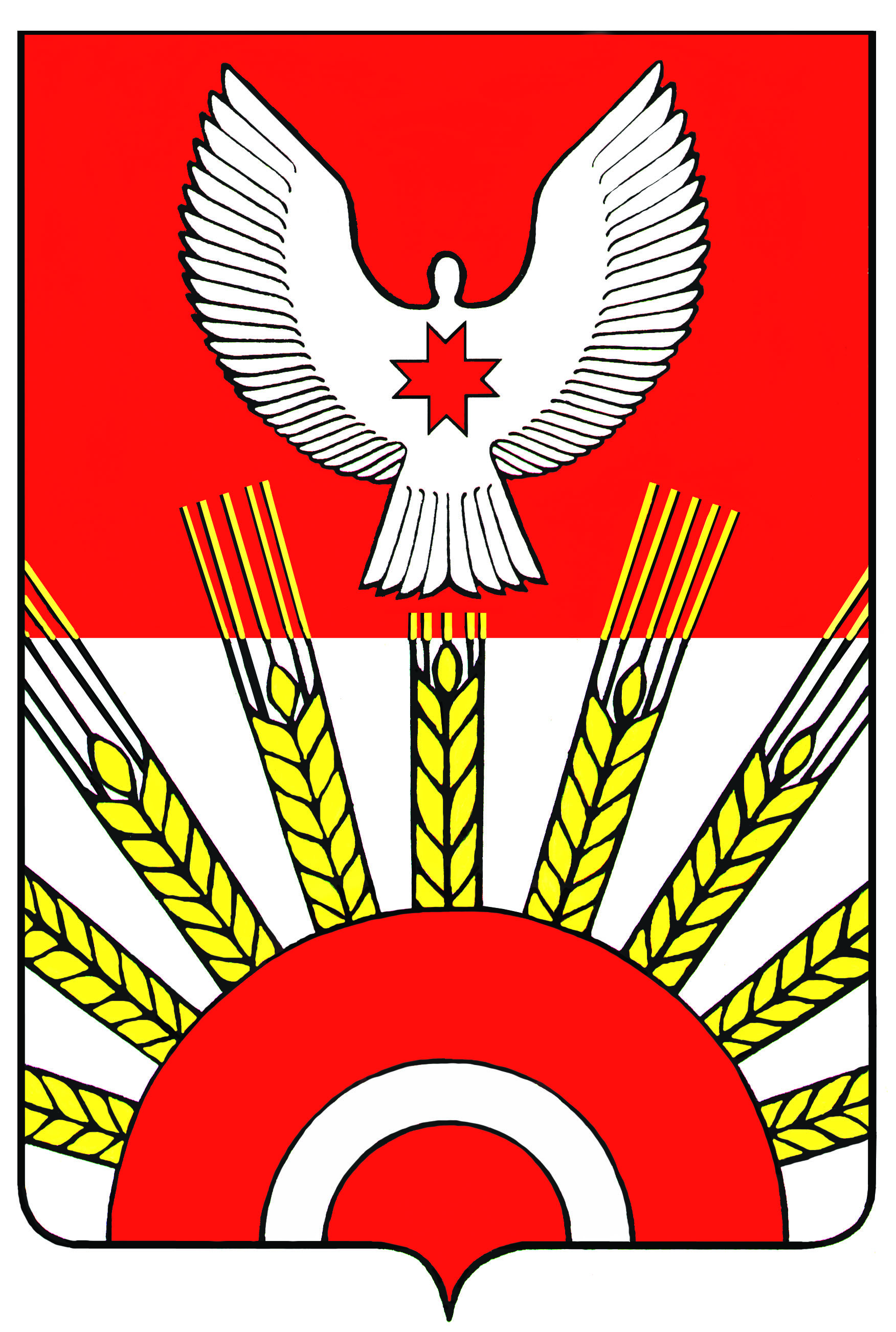 РЕШЕНИЕ Совета депутатов муниципального образования «Киясовский район»О внесении изменений в решение Киясовского районного Совета депутатов от 19.08.2013 № 161 «О некоторых мерах по реализации Федерального закона «О контроле за соответствием расходов лиц, замещающих государственные должности, и иных лиц их доходам» в муниципальном образовании «Киясовский район»В соответствии с Указом Президента Удмуртской Республики от 16.10.2013    № 190 «О внесении изменений в Указ Президента Удмуртской Республики от 18.06.2013 № 108 «О некоторых мерах по реализации Федерального закона «О контроле за соответствием расходов лиц, замещающих государственные должности, и иных лиц их доходам», статьёй 25 Устава муниципального образования «Киясовский район» районный Совет депутатов РЕШАЕТ:1. Внести в решение Киясовского районного Совета депутатов от 19.08.2013      № 161 «О некоторых мерах по реализации Федерального закона «О контроле за соответствием расходов лиц, замещающих государственные должности, и иных лиц их доходам» в муниципальном образовании «Киясовский район» следующие изменения:1) в пункте 1 после слов "их семей" дополнить словами "по каждой сделке по приобретению земельного участка, другого объекта недвижимости, транспортного средства, ценных бумаг, акций (долей участия, паев в уставных (складочных) капиталах организаций), если сумма сделки превышает общий доход данного лица и его супруги (супруга) за три последних календарных года, предшествующих году совершения сделки, и об источниках получения средств, за счет которых совершена сделка,";2) пункт 2 признать утратившим силу;3) в Положении о порядке представления лицами, замещающими муниципальные должности в органах местного самоуправления муниципального образования "Киясовский район", и муниципальными служащими органов местного самоуправления муниципального образования "Киясовский район" сведений о своих расходах и расходах членов их семей:а) наименование Положения дополнить словами "по каждой сделке по приобретению земельного участка, другого объекта недвижимости, транспортного средства, ценных бумаг, акций (долей участия, паев в уставных (складочных) капиталах организаций), если сумма сделки превышает общий доход данного лица и его супруги (супруга) за три последних календарных года, предшествующих году совершения сделки, и об источниках получения средств, за счет которых совершена сделка";б) пункт 1 дополнить словами "по каждой сделке по приобретению земельного участка, другого объекта недвижимости, транспортного средства, ценных бумаг, акций (долей участия, паев в уставных (складочных) капиталах организаций), если сумма сделки превышает общий доход данного лица и его супруги (супруга) за три последних календарных года, предшествующих году совершения сделки, и об источниках получения средств, за счет которых совершена сделка (далее - сведения о расходах)";в) в пункте 3 слова "три календарных года," заменить словами "три последних календарных года,";г) в пункте 4 слова "в срок не позднее 30 календарных дней со дня совершения сделки" заменить словами "ежегодно, не позднее 30 апреля года, следующего за отчетным, одновременно с представлением сведений о доходах, об имуществе и обязательствах имущественного характера";д) приложение изложить в следующей редакции:"Приложениек Положению о порядке представления лицами, замещающими муниципальные должности в органах местного самоуправления муниципального образования "Киясовский район", и муниципальными служащими органов местного самоуправления муниципального образования "Киясовский район" сведений о своих расходах и расходах членов их семей по каждой сделке по приобретению земельного участка, другого объекта недвижимости, транспортного средства, ценных бумаг, акций (долей участия, паев в уставных (складочных) капиталах организаций), если сумма сделки превышает общий доход данного лица и его супруги (супруга) за три последних календарных года, предшествующих году совершения сделки,и об источниках получения средств,за счет которых совершена сделка                                                                                                      В ____________________________________                                           ________________________________                                           ________________________________                                           ____________________________ <1>СПРАВКАо расходах _________________________________________________________________________________________________________________________________________________ <2>по каждой сделке по приобретению земельного участка, другого объектанедвижимости, транспортного средства, ценных бумаг, акций (долей участия,паев в уставных (складочных) капиталах организаций) и об источникахполучения средств, за счет которых совершена указанная сделка <3>Я, _______________________________________________________________________,(Ф.И.О., дата рождения)_____________________________________________________________________________________________________________________________________________________,(замещаемая муниципальная должность в органах местного самоуправления муниципального образования "Киясовский район", и муниципальными служащими органов местного самоуправления муниципального образования "Киясовский район")зарегистрированный по месту жительства по адресу: ______________________________________________________________________________________________________,(адрес регистрации по месту жительства)проживающий по адресу: ______________________________________________________________________________________________________________________________,(адрес фактического места жительства)сообщаю сведения о расходах <4>______________________________________________________________________________________________________________________________________________________за отчетный период с 1 января 20__ года по 31 декабря 20__ года:    Общая  сумма  моего  дохода  и дохода моей (моего) супруги (супруга) за три  последних  календарных  года,  предшествующих  году совершения сделки, составляет ___________ руб.    Достоверность  и  полноту  настоящих сведений подтверждаю. Даю согласие на проверку настоящих сведений._____________________________________________________ (___________________)(подпись лица, замещающего муниципальную должность в органах местного самоуправления муниципального образования "Киясовский район", и муниципальными служащими органов местного самоуправления муниципального образования "Киясовский район" с еерасшифровкой (фамилия и инициалы)"__" ________________ 20__ года___________________________________________________________________________          (Ф.И.О., должность и подпись лица, принявшего справку)    --------------------------------<1> Указывается наименование кадровой службы органов местного самоуправления муниципального образования "Киясовский район".<2> Указывается статус лица, сообщающего сведения: лицо, замещающее муниципальную должность органов местного самоуправления муниципального образования "Киясовский район", супруга (супруг) лица, замещающего муниципальную должность органов местного самоуправления муниципального образования "Киясовский район", несовершеннолетний ребенок лица, замещающего муниципальную должность органов местного самоуправления муниципального образования "Киясовский район", муниципальный служащий органов местного самоуправления муниципального образования "Киясовский район", супруга (супруг) муниципального служащего органов местного самоуправления муниципального образования "Киясовский район", несовершеннолетний ребенок муниципального служащего органов местного самоуправления муниципального образования "Киясовский район".    <3>  Справка  подается,  если сумма сделки превышает общий доход лица и его  супруги  (супруга)  за  три последних календарных года, предшествующих году совершения сделки, одновременно со справками о доходах, об имуществе и обязательствах имущественного  характера  лица,  его  супруги  (супруга) и несовершеннолетних детей.    <4>   В   случае   подачи   справки   о   расходах   лица,  замещающего муниципальную должность органов местного самоуправления муниципального образования "Киясовский район муниципального служащего органов местного самоуправления муниципального образования "Киясовский район" указываются его фамилия, имя, отчество.    В  случае  подачи  справки  о  расходах  члена  семьи лица, замещающего муниципальную должность органов местного самоуправления муниципального образования "Киясовский район", члена семьи муниципального служащего органов местного самоуправления муниципального образования "Киясовский район" указываются фамилия,   имя,   отчество  члена  семьи,  его  статус  (супруг  (супруга), несовершеннолетний  сын,  несовершеннолетняя  дочь),  дата  рождения, адрес регистрации  по  месту  жительства,  адрес  фактического  места жительства, основное место работы или службы, занимаемая должность; в случае отсутствияосновного места работы или службы - род занятий.    <5> Указывается вид и наименование объекта недвижимого  имущества,  вид и  марка  транспортного  средства,  вид и наименование ценной бумаги, акции (доли участия, паи в уставных (складочных) капиталах организаций).    <6>  Указывается  предусмотренное  законом основание приобретения права собственности,  реквизиты договора или иного документа о приобретении права собственности.    <7>  Указывается  источник получения средств, за счет которых совершена сделка (доход по основному месту работы лица, представившего справку, и его супруги   (супруга),  доход  указанных  лиц  от  иной  разрешенной  законом деятельности,  доход  от  вкладов  в  банках и иных кредитных организациях, накопления  за  предыдущие  годы,  наследство,  дар,  заем,  ипотека,  иные кредитные обязательства, доход от продажи имущества, другое).".2. Настоящее решение вступает в силу со дня его принятия.3. Опубликовать настоящее решение в Вестнике правовых актов органов местного самоуправления  муниципального образования «Киясовский район» и разместить его на официальном сайте органов местного самоуправления муниципального образования "Киясовский район".Глава муниципального образования «Киясовский район»                                                                                   А.В. Максимовс. Киясово ___ декабря 2013 года№ ______Проект решения вносит:Глава муниципального образования «Киясовский район»                                                                                   А.В. МаксимовСогласовано:Руководитель Аппарата ОМС МО "Киясовский район"                                                                            Е.П. КилинаСтарший специалист – юрисконсульт                                                     Д.С. Глушков              Nп/пВиди наименованиеимущества,приобретенногопо сделке <5>Основаниеприобретения <6>ДатасовершениясделкиСуммасделкиИсточник получениясредств, за счеткоторых совершенасделка <7>№п/пВид и наименование имущества, приобретённого по сделке <4>Основание приобретенияДатасовершениясделкиСумма сделкиИсточник получения средств,за  счёт которых совершенасделка<5>Nп/пВиди наименованиеимущества,приобретенногопо сделке <5>Основаниеприобретения <6>ДатасовершениясделкиСуммасделкиИсточник получениясредств, за счеткоторых совершенасделка <7>